1. Графический редактор Paint — простой однооконный графический редактор, который позволяет создавать и редактировать достаточно сложные рисунки. Окно графического редактора Paint имеет стандартный вид. (рис.173)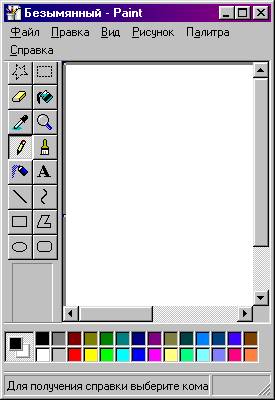 Рисунок 173. Окно графического редактора PaintЭто программа для ПК под управлением Windows. Она имеет интуитивно понятный и инновационный пользовательский интерфейс с поддержкой слоев, неограниченное количество отмен, специальные эффекты и широкий спектр полезных и мощных инструментов. Первоначально задуманный как бесплатная замена программного обеспечения Microsoft Paint , поставляемого с Windows, он превратился в мощный, но простой инструмент для редактирования изображений и фотографий. Это было по сравнению с другими цифровыми фото редактирования пакетов программного обеспечения , таких как Adobe ® Photoshop ® , Corel ® Paint Shop Pro ® , Microsoft Photo Editor и The GIMP .